«Әлки муниципаль районы» муниципаль берәмлегенеңһәм аның составындагы муниципаль берәмлекләрнең территорияләречикләрен билгеләү һәм аларның статусы турында»Татарстан Республикасы Законына үзгәрешләр кертү хакында Татарстан Республикасы                                                                                                Дәүләт Советы тарафыннан                                                                                                   2022 елның 15 декабрендә                                              							          кабул ителде1 статья«Әлки муниципаль районы» муниципаль берәмлегенең һәм аның составындагы муниципаль берәмлекләрнең территорияләре чикләрен билгеләү һәм аларның статусы турында» 2005 елның 31 гыйнварындагы 10-ТРЗ номерлы Татарстан Республикасы Законына (Татарстан Дәүләт Советы Җыелма басмасы, 2005, № 1 (I өлеш); 2008, № 10 (II өлеш); 2014, № 11 (II өлеш) түбәндәге үзгәрешләрне кертергә:1) 2 статьяның уналтынчы абзацында «Сиктерме-Хузангай» сүзен «Сиктерме» сүзенә алмаштырырга;2) 1 нче кушымтаны түбәндәге редакциядә бәян итәргә: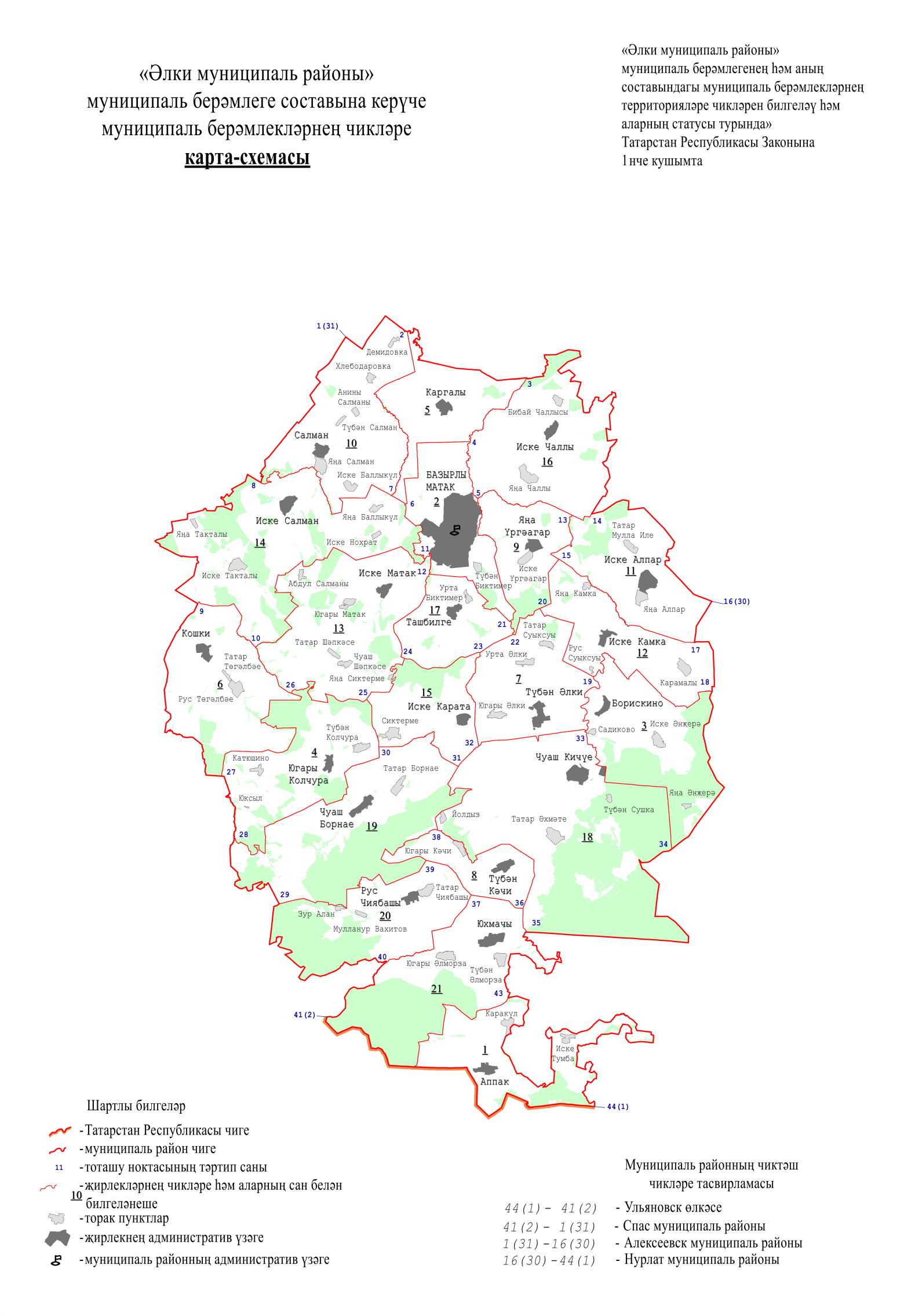 «Әлки муниципаль районы» муниципаль берәмлегесоставына керүче авыл җирлекләре17 нче кушымтаның сигезенче абзацында  «Сиктерме-Хузангай» сүзен «Сиктерме» сүзенә алмаштырырга;21 нче кушымтаның дүртенче абзацында  «Сиктерме-Хузангай» сүзен «Сиктерме» сүзенә алмаштырырга.2 статьяӘлеге Закон рәсми басылып чыккан көненнән үз көченә керә.Татарстан РеспубликасыПрезиденты   								    Р.Н. МиңнехановКазан, Кремль	2022 ел, 20 декабрь№ 90-ТРЗ карта-схемадагы № Муниципаль берәмлек1Аппак авыл җирлеге2Базарлы Матак авыл җирлеге3Борискино авыл җирлеге4Югары Колчура авыл җирлеге5Каргалы авыл җирлеге6Кошки авыл җирлеге7Түбән Әлки авыл җирлеге8Түбән Кәчи авыл җирлеге9Яңа Үргәагар авыл җирлеге10Салман авыл җирлеге11Иске Алпар авыл җирлеге12Иске Камка авыл җирлеге13Иске Матак авыл җирлеге14Иске Салман авыл җирлеге15Иске Карата авыл җирлеге16Иске Чаллы авыл җирлеге17Ташбилге авыл җирлеге18Чуаш Кичүе авыл җирлеге19Чуаш Борнае авыл җирлеге20Чиябаш авыл җирлеге21Юхмачы авыл җирлеге»;